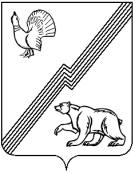 АДМИНИСТРАЦИЯ ГОРОДА ЮГОРСКАХанты-Мансийского автономного округа – Югры РАСПОРЯЖЕНИЕот 19 августа 2020 года                                                                                                     №  355  Об утверждении  плана контрольных мероприятий и проверокуправления контроля администрации города Югорска на 2020 год В соответствии с постановлением Правительства Российской Федерации от 28.07.2020№ 1129 «О внесении изменений в постановление Правительства Российской Федерации от 03.04.2020 № 438», в целях реализации полномочий по осуществлению внутреннего муниципального финансового контроля, установленных Бюджетным кодексом  Российской  Федерации:1. Утвердить план контрольных мероприятий отдела контроля в сфере закупок и внутреннего финансового контроля управления контроля администрации города Югорска на 2020 год (приложение).2. Разместить планы на официальном сайте органов местного самоуправления города Югорска.3. Контроль за выполнением распоряжения возложить на начальника управления контроля администрации города Югорска А.И. Ганчана.Глава города Югорска                                                                                                  А.В.Бородкин